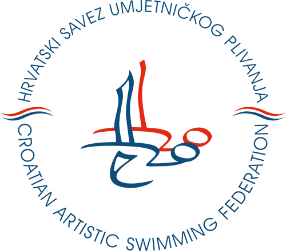 HRVATSKI SAVEZ SINKRONIZIRANOG(UMJETNIČKOG) PLIVANJATrg Krešimira Ćosića 1110 000 Zagrebcrosynchro@gmail.comREGISTRACIJA U SAVEZTrener/icaPotpis: ___________________________________________                                                                          (Trener/ica)NAPOMENA: Registracijom u Savezu osoba svojim potpisom daje privolu Hrvatskom savezu sinkroniziranog (umjetničkog) plivanja za prikupljanje, obradu i objavu osobnih podataka (ime,prezime,spol,datum rođenja,adresa stanovanja,OIB,broj računa, e-mail, broj telefona, fotografije) vezanih uz treninge, natjecanja i aktivnosti Saveza. Fotografije mogu biti objavljene na službenim internetskim stranicama, facebooku i instagramu Saveza te korištene u promocijske svrhe, a sukladno Zakonu o provedbi Opće uredbe o zaštiti podataka (NN 42/2018).______________________________________________________(Ime i prezime, potpis odgovorne osobe udruge; pečat udruge)*Obrazac dostaviti osobno u Savez, poštom na adresu Saveza ili skenirano na e-mailPrezimeImeDatum rođenjaOIBStručna spremaNaziv udruge kojoj pripadaStatus u udruziDatum pristupanjaBroj registracije (ukoliko se radi o produženju)